Арх. број/ Num. ark.: Датум/Data:       .2024ИЗВЕШТАЈ ЗА РАБОТАТА  НАКОМИСИЈАТА ЗА ОРГАНИЗАЦИИ СО СТАТУС ОД ЈАВЕН ИНТЕРЕСЗА 2023 ГОДИНАСкопје, јануари 2024 годинаВоведЗаконот за здруженија и фондации (,,Службен весник на РМ" бр.52/10, 135/11, 55/16 и 239/22) во Глава XI го дефинира статусот на организациите од јавен интерес, при што во член 79 став 1 пропишува дека статусот на организациите од јавен интерес го определува Владата, по предлог на Комисијата за организации со статус од јавен интерес. Комисијата за организации со статус од јавен интерес е составена од претседател и десет члена, од кои по еден претставник од Министерството за финансии, Министерството за образование и наука, Министерството за правда, Министерството за труд и социјална политика, Министерството за култура, Министерството за животна средина и просторно планирање, Министерството за локална самоуправа, Министерството за здравство, Агенцијата за млади и спорт, како и двајца претставници од организации регистрирани во согласност со Законот за здруженија и фондации, а избрани по пат на оглас. Мандатот на претседателот и членовите на Комисијата е четири години. Членовите не добиваат финансиски надомест за работата во Комисијата.Начинот на изборот на Комисијата е пропишан во Правилникот за начинот и критериумите за избор, како и причините за престанок на вршењето на работата на претседателот и членовите на Комисијата за организации со статус од јавен интерес  („Службен весник на РМ“ бр.142/10).Комисијата за организации со статус од јавен интерес, согласно членот 80 став 1 од Законот за здруженија и фондации е надлежна да: дава предлози  за доделување и престанок на статус на организација од јавен интерес; разгледува и дава мислења по деловни и финансиски извештаи за работата на организациите со статус од јавен интерес; предлага поведување прекршочна постапка и го утврдува годишниот извештај за својата работа за претходната година. Годишниот извештај Комисијата го објавува на својата веб страница. Комисијата за организации со статус од јавен интерес за прв пат е формирана во 2012 година. Постојниот состав на Комисијата е утврден од Владата на Република Северна Македонија со Решение за именување претседател и членови на Комисијата за организации со статус од јавен интерес бр. 15-1228/3.од 14.3.2023 година („Службен весник на РМ“, бр.61/23), Решение за разрешување од должноста член на Комисијата за организации со статус од јавен интерес бр.15-3584/3 од 11.04.2023 година („Службен весник на РСМ“ бр.87/23), Решение за именување на член на Комисијата за организации со статус од јавен интерес бр.15-3584/5 од 23.05.2023 година („Службен весник на РСМ“ бр.112/23),Решение за разрешување и именување членови на Комисијата за организации со статус од јавен интерес бр.15-3584/8 од 25.07.2023 година („Службен весник на РСМ“ бр.162/23) и Решение за разрешување и именување членови на Комисијата за организации со статус од јавен интерес бр.15-3584/11 од 31.10.2023 година („Службен весник на РСМ“ бр.236/23), врз основа на добиени номинации од ресорните министерства и пријавите за кандидати од редовите на здруженијата и фондациите, по Оглас за избор на два члена во Комисијата од организации регистрирани согласно Законот за здруженија и фондации, објавен на 15.06.2023 година, 27.06.2023 година и 13.09.2023 година.Во текот на своето работење, Комисијата за организации со статус од јавен интерес ги донесе сите потребни акти за успешно извршување на своите надлежности (Деловник за работа на Комисијата за организации со статус од јавен интерес, Образец на Барање за добивање статус на организација од јавен интерес и Листа на потребни документи за добивање статус на организација од јавен интерес), а воедно воспостави и своја веб страница, како посебен дел од веб страницата на Одделението за соработка со невладини организации на Генералниот секретаријат на Владата www.nvosorabotka.gov.mk.Согласно член 81 од Законот за здруженија и фондации, административно-техничките работи на Комисијата ги врши Генералниот секретаријат на Владата– Одделение за соработка со невладини организации.Активности на Комисијата за организации со статус од јавен интерес во 2022 годинаКомисијата за организации со статус од јавен интерес во текот на 2023 година одржа  две седници. Првата седница на Комисијата за организации со статус од јавен интерес, беше одржана на 8 јуни 2023 година. На седницата, Комисијата го разгледа Деловникот за работа на Комисијата за организации со статус од јавен интерес бр. 30-12/2 од 23.08.2018 година и заклучи дека не се потребни негови измени и истиот треба да остане во сила. На седницата беше разгледан и едногласно усвоен Извештајот за работа на Комисијата за организации со статус од јавен интерес за 2022 година.  Влада на Република Северна Македонија го разгледа Извештајот за работа на Комисијата за организации со статус од јавен интерес како материјал за информирање на 181. седница одржана на 29.8.2023 година. На истата седница, Комисијата го разгледа Деловниот и Финансискиот извештај за 2021 година на Унијата на македонски професионални асоцијации  во креативните индустрии-УМПАКИ Скопје, оцени дека е подготвен согласно членовите 85 и 87 од Законот за здруженија и фондации и Правилникот за образецот за формата и содржината на Деловниот и финансискиот извештај за здруженијата и фондациите со статут од јавен интерес и едногласно утврди позитивно мислење. Влада на Република Северна Македонија го разгледа и го усвои Деловниот и Финансискиот извештај за 2021 година на Унијата на македонски професионални асоцијации  во креативните индустрии-УМПАКИ Скопје, со статус на организација од јавен интерес, на 186. седница одржана на 26.9.2023 година.Комисијата ги разгледа и Деловниот и финансиски извештај за 2020 година и за 2021 година на Здружението Фонд за подобра иднина на Пласница и Преглово-Пласница, и повторно утврди и укажа дека Деловниот извештај не ги содржи сите потребни податоци согласно Правилникот за образецот за формата и содржината на деловниот и финансискиот извештај за здруженијата и фондациите со статут од јавен интерес („Службен весник на РМ“ бр. 18/11) поради тоа што веб страницата на здружението е нефункционална и потребно е здружението да прикаже дека деловниот и финансискиот извештај за 2020 година и 2021 година се објавени на веб страницата на здружението, согласно Законот за здруженија и фондации. Втората седница на Комисијата за организации со статус од јавен интерес, беше одржана на  29 септември 2023 година. На седницата Комисијата го разгледа Деловниот и финансискиот извештај за 2022 година на Унијата на македонски професионални асоцијации во креативните индустрии УМПАКИ Скопје, со статус на организација од јавен интерес и утврди дека Деловниот и финансискиот извештај не ги содржи сите потребни податоци согласно Правилникот за образецот за формата и содржината на деловниот и финансискиот извештај за здруженијата и фондациите со статус од јавен интерес, и тоа во делот 4. Транспарентност и отчетност потребно е да биде наведена информација дека ревизијата е извршена и дека извештајот на независниот ревизор е објавен на веб страницата на здружението. Воедно, во согласно мислењето на Министерството за финансии, во финансискиот извештај износот наведен во позицијата за вкупни расходи за тековната година не е еднаков со збирот на поединечните износи на расходите за тековната година. . Барањето за корекција на Деловниот и финансиски извештај за 2022 година беше доставено до Унијата на македонски професионални асоцијации во креативните индустрии УМПАКИ Скопје со акт бр.21-2/6 од 19.10.2023 година.На истата седница, Комисијата за организации со статус од јавен интерес го разгледа Деловниот и финансиски извештај за 2022 година на Здружението на граѓани за социјален и економски развој ИН ВИВО - Скопје, со статус на организација од јавен интерес и утврди дека Деловниот и финансискиот извештај не ги содржи сите потребни податоци согласно Правилникот за образецот за формата и содржината на деловниот и финансискиот извештај за здруженијата и фондациите со статус од јавен интерес, и тоа дека извештајот не е објавен на веб сајтот на организацијата, во делот 1 не се наведени податоци за веб сајтот и е-поштата на организацијата, во делот  3. Резиме на програмата потребно е да биде наведена Општа цел на проектот; Причината за реализација на проектот и промената што е постигната со реализацијата на  проектот; Целна група; Период на спроведување; Носителот, партнерите и спроведувачите на проектот и улогата и одговорноста на секој од нив, изворите на средства за финансирање и алокација на средствата и Опис на активностите, како и резултати постигнати со активностите и заклучоци и планови за во иднина; во делот 4. Транспарентност и отчетност потребно е да биде наведено дали се извршени статусни промени и сите податоци од точка 4 од Деловниот извештај. Исто така, Комисијата констатираше дека согласно мислењето на Министерството за финансии, во финансискиот извештај износот наведен во позицијата за вкупни расходи за тековната година е поголем од износот во позицијата приходи. Барањето за корекција на Деловниот и финансиски извештај за 2022 година беше доставено до Здружението на граѓани за социјален и економски развој ИН ВИВО - Скопје со акт бр.21-3/4 од 19.10.2023 година.На седницата Комисијата за организации со статус од јавен интерес го разгледи и Деловниот и финансискиот извештај за 2022 година на Песталоззи Фондација детско село од Троген Швајцарија подружница во Скопје, со статус на организација од јавен интерес и утврди дека Деловниот и финансискиот извештај не ги содржат сите потребни податоци согласно Правилникот за образецот за формата и содржината на деловниот и финансискиот извештај за здруженијата и фондациите со статус од јавен интерес, и тоа во делот 1. Општи податоци/податоци за контакт, потребно е да се дополни со веб страница, на која ќе бидат објавени документите на македонски јазик; во делот 3.Резиме на програма/име на проектот, да се наведе конкретно име на проектот и во заклучоци и планови за во иднина, да се наведат подетално заклучоци и планови во врска со проектот; во делот 4. Транспарентност и отчетност потребно е да бидат наведени податоците за: вредност на имотот на последниот ден од периодот за кој се известува или годишниот приход остварен во период на известување; дали се извршени статусни промени и сите податоци од точка 4 од Деловниот извештај; потврда дека деловниот и финансискиот извештај (запазувајќи ја формата која се бара, на македонски јазик) се објавени на веб страницата на фондацијата и информација дека ревизијата е извршена и дека извештајот на независниот ревизор (на македонски јазик) е објавен на веб страницата на фондацијата (доколку фондацијата согласно закон има обврска за ревизија за финансиското работење). Исто така, Комисијата констатираше дека делот на финансискиот извештај не е усогласен со буџетот за 2022 година кој што е наведен во Деловниот извештај.  Барањето за корекција на Деловниот и финансиски извештај за 2022 година беше доставено до Песталоззи Фондација детско село од Троген Швајцарија подружница во Скопје со акт бр.21-4/4 од 19.10.2023 година.Комисијата за организации со статус од јавен интерес го разгледа и Деловниот и финансискиот извештај за 2022 година на Сојузот на здруженија на пензионери на Македонија Скопје, со статус на организација од јавен интерес и утврди дека Деловниот и финансискиот извештај ги содржи сите потребни податоци согласно Правилникот за образецот за формата и содржината на деловниот и финансискиот извештај за здруженијата и фондациите со статус од јавен интерес.. Комисијата констатираше дека буџетот на здружението е над 100.000 евра во денарска против вредност според средниот курс на НБРМ со што здружението е должно да изврши ревизија во согласност со меѓународни сметководствени стандарди, согласно член 86 од Законот за здруженија и фондации. Барањето за доставување на ревизорски извештај беше доставено до Сојузот на здруженија на пензионери на Македонија Скопје со акт бр. 21-5/5 од 19.10.2023.На истата седница, Комисијата за организации со статус од јавен интерес го разгледа и Деловниот и финансиски извештај за 2022 година на Непрофитната организација за стипендирање на студенти и поддршка на научно-истражувачки активности - Фондација ПЕКСИМ Скопје, со статус на организација од јавен интерес и утврди дека Деловниот и финансискиот извештај не ги содржи сите потребни податоци согласно Правилникот за образецот за формата и содржината на деловниот и финансискиот извештај за здруженијата и фондациите со статус од јавен интерес, и тоа согласно член 75 став 1 алинеја 6 од Законот за здруженија и фондации потребно е здружението да има соодветни финансиски ресурси, односно вкупна вредност на имотот или годишниот приход од минимум 1.500 евра во денарска противвредност според средниот курс на НБРМ. Поради тоа што во Деловниот извештај е наведено дека вкупниот буџет е 63.622.00 денари, потребно е организацијата да достави сметководствена евиденција за да може Комисијата да ја утврди вкупната вредност на имотот. Барањето за дополнување на Деловниот извештај за 2022 година беше доставено до Непрофитната организација за стипендирање на студенти и поддршка на научно-истражувачки активности - Фондација ПЕКСИМ Скопје со акт бр.21-6/4 од 19.10.2023 година.На седницата Комисијата за организации со статус од јавен интерес расправаше за статусот на постапување по укажувањата во однос на Деловниот и финансискиот извештај за 2020 година и 2021 година на  Здружението Фонд за подобра иднина на Пласница и Преглово Пласница и констатираше дека здружението не постапува согласно член 87 од Законот за здруженија и фондации каде е наведено дека Извештаите од членовите 85 и 86 се јавни и се објавуваат на веб страницата на организацијата со статус од јавен интерес до 30 април во тековната година за претходната. Согласно член 99 од Законот за здруженија и фондации предвидена е глоба во износ 200 до 300 евра во денарска противвредност да и се изрече за прекршок на организацијата со статус од јавен интерес ако не ги објави извештаите согласно членот 87 од овој закон. Исто така беше потенцирано дека согласно член 101 од горенаведениот закон пред поднесувањето на прекршочна постапка на сторителот за прекршок ќе му се понуди порамнување од Министерството за финансии како надлежен орган за контрола на финансиското работење на организациите. Поради тоа што во членот 132 од  Законот за прекршоци („Службен весник на РСМ“ бр.27/19),  е пропишано дека законите во кои се пропишани прекршочни санкции е потребно да се усогласат со наведениот закон најдоцна шест месеци од денот на влегувањето во сила на овој закон, Комисијата заклучи да побара мислење од Министерството за правда во однос на поведувањето на прекршочна постапка против наведената организација.Разгледувањето на Деловниот и финансискиот извештај за 2022 година на Здружението Фонд за подобра иднина на Пласница и Преглово Пласница беше одложено поради тоа што не беше доставено мислење од Министерство за финансии.Заклучни согледувања Комисијата за организации со статус од јавен интерес ги извршува своите надлежности согласно Законот за здруженија и фондации и Деловникот за работа на Комисијата и истата има функционална веб страница, како посебен дел на веб страницата на Одделението за соработка со невладини организации на Генералниот секретаријат на Владата www.nvosorabotka.gov.mk. Од првиот состав на Комисијата за организации со статус од јавен интерес од 2012 година до крајот на 2023 година, поднесени се вкупно единаесет барања од здруженија и фондации за добивање статус на организација од јавен интерес, а на предлог на Комисијата, Владата донесе осум решенија за добивање статус на организација од јавен интерес (едно решение во 2013 година, три решенија во 2017 година, едно решение во 2019 година и три во 2022 години), две решенија со кои се одбива барањето за добивање статус на организација од јавен интерес (едно во 2012 година и едно во 2018 година), еден заклучок за запирање на постапката (во 2012 година) и едно решение за престанок на статусот на организација од јавен интерес (во 2020 година). Во 2018 година една од организациите со статус од јавен интерес како правен субјект престанала да постои, а со тоа го изгубила и статусот на организација од јавен интерес. На 16.3.2022 година министерот за правда донесе Решение за формирање на Работна група за изработка на Закон за изменување и дополнување на Законот за здруженија и фондации, во рамки на која се прави анализа на функционалните модели за стекнување со статус од јавен интерес и потребата од задржување на Глава XI во Законот за здруженија и фондации.Влада на Република Северна Македонија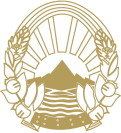 Qeveria e Republikëssë Maqedonisë së VeriutКомисија за организации со статус од јавен интересKomisioni për organizata me status të interesit publikKomisioni për organizata me status të interesit publik